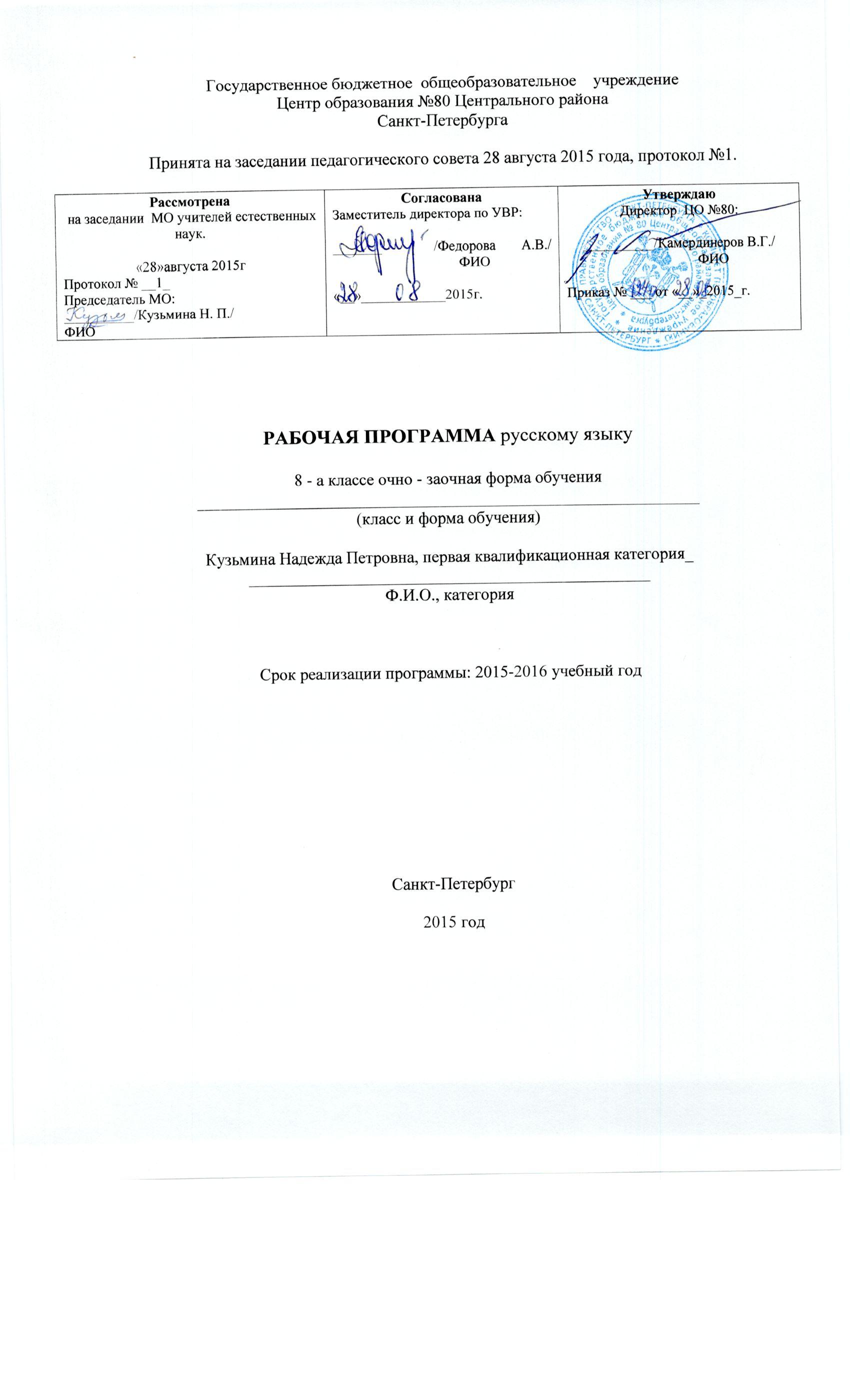 Пояснительная записка                Рабочая программа составлена на основе федерального компонента государственного стандарта (основного) общего образования, Примерной программы основного общего образования по русскому языку и авторской программы  общеобразовательных учреждений по русскому языку к учебникам для 5-9 кл. Баранова М.Т., Ладыженской Т. А., Шанского Н.М. (Москва, «Просвещение»,  2010) и скорректирована с учётом особенностей класса и в соответствии с  базисным    учебным планом  образовательного учреждения на 2015-1016 учебный год с изменениями.Учебник: Русский язык . 8 класс.  Авторы Л. А. Тростенцова, Т. А. Ладыженская, А. Д. Дейкина и др.), Москва, Просвещение, 2012, 2014 год. Программа М.Т.Баранова, Т.А. Ладыженской, Н.М. Шанского. «Программа общеобразовательных учреждений. Русский язык. 5-9 классы» 11-е издание. Москва, «Просвещение», 2013.Количество учебных часовКоличество часов в год – 105Количество часов в неделю – 3                               Цели обучения       Курс русского языка направлен на достижение следующих целей: воспитание гражданственности и патриотизма, сознательного отношения к языку как явлению культуры, основному средству общения и получения знаний в разных сферах человеческой деятельности; воспитание интереса и любви к русскому языку;совершенствование речемыслительной деятельности, коммуникативных умений и навыков, обеспечивающих свободное владение русским литературным языком в разных сферах и ситуациях его использования; обогащение словарного запаса и грамматического строя речи учащихся; развитие готовности и способности к речевому взаимодействию и взаимопониманию, потребности к речевому самосовершенствованию;освоение знаний о русском языке, его устройстве и функционировании в различных сферах и ситуациях общения; о стилистических ресурсах русского языка; об основных нормах русского литературного языка; о русском речевом этикете;формирование умений опознавать, анализировать, классифицировать языковые факты, оценивать их с точки зрения нормативности, соответствия ситуации и сфере общения; умений работать с текстом, осуществлять информационный поиск, извлекать и преобразовывать необходимую информацию.     Требования к уровню подготовки обучающихсяУченик должен: знать и понимать:роль русского языка как национального языка русского народа, государственного языка Российской Федерации и средства межнационального общения;смысл понятий: речь устная и письменная; монологи, диалог; сфера и ситуация peчевого общения;основные признаки разговорной речи, научного, публицистического, официально - делового стилей, языка художественной литературы;особенности основных жанров научного, публицистического, официально-делового стилей и разговорной речи;признаки текста и его функционально-смысловых типов (повествования, описания, рассуждения);основные единицы языка, их признаки;основные нормы русского литературного языка (орфоэпические, лексические, грамматические, орфографические, пунктуационные); нормы речевого этикета;уметь: речевая деятельность:аудирование:фиксировать на письме информацию исходного текста в виде тезисов,      конспектов, резюме, полного или сжатого пересказа;формулировать вопросы по содержанию текста; замечать в собственной и чужой речи отступления от норм литературного языка;
чтение:понимать коммуникативную тему, цель чтения текста и в соответствии с    этим организовывать процесс чтения;составлять конспект прочитанного текста;оценивать степень понимания содержания прочитанного текста;прогнозировать возможное развитие основной мысли до чтения лингвистического и художественного текста;говорение:создавать устные монологические высказывания на актуальные социально-культурные, нравственно-этические, социально-бытовые, учебные темы;владеть основными нормами построения устного высказывания: соответствие теме и основной мысли, полнота раскрытия темы, достоверность фактического материала, последовательность изложения (развертывания содержания по плану), наличие грамматической связи предложений в тексте, владение правильной и выразительной интонацией, уместное использование невербальных средств (жестов, мимики);строить научное рассуждение по сложным вопросам школьного курса русского языка;
письмо:владеть основными нормами построения письменного высказывания: соответствие теме и основной мысли высказывания, полнота раскрытия темы; достоверность фактического материала, последовательность изложения (развертывание содержания по плану, правильность выделения абзацев в тексте, наличие грамматической связи предложений в тексте, владение нормами правописания);писать изложения по публицистическим, художественным текстам, сохраняя композиционную форму, типологическое строение, характерные языковые средства;вводить в текст изложения элементы сочинения (рассуждение, описание, повествование);писать небольшие по объему сочинения на основе прочитанного или прослушанного текста;составлять тезисы и конспект небольшой статьи (или фрагмента большой статьи);совершенствовать написанное, исправляя недочеты в построении и содержании высказывания, речевые недочеты и грамматические ошибки;текст:проводить текстоведческий анализ текстов разных стилей и типов речи (тема, основная мысль, тип речи, стиль, языковые и речевые средства, средства связи предложений, строение текста);фонетика и орфоэпия:правильно произносить употребительные слова с учетом вариантов их произношения;анализировать и оценивать собственную и чужую речь с точки зрения соблюдения орфоэпических норм;морфемика и словообразование:владеть приемом морфемного разбора: от значения слова и способа его образования к морфемной структуре;толковать значение слова, исходя из его морфемного состава (в том числе и слов с иноязычными элементами типа -ЛОГ, ПОЛИ-, -ФОН и т.п.);пользоваться разными видами морфемных, словообразовательных и этимологических словарей;опираться на морфемный разбор при проведении орфографического анализа и определении грамматических признаков слов;лексикология и фразеология:разъяснять значение слов общественной и морально-этической тематики
пользоваться разными видами толковых словарей;верно использовать термины в текстах научного стиля;оценивать свою и чужую речь с точки зрения уместного и выразительного словоупотребления;проводить элементарный анализ художественного текста, обнаруживая в нем изобразительно-выразительные приемы, основанные на лексических возможностях русского языка;морфология:распознавать части речи и их формы в трудных случаях;правильно образовывать формы слов с использованием словаря грамматических трудностей;определять синтаксическую роль слов разных частей речи;опираться на морфологическую характеристику слова при проведении орфографического и пунктуационного анализа;орфография:применять орфографические правила, объяснять правописание слов с труднопроверяемыми орфограммами;пользоваться этимологической справкой при объяснении написания слов;проводить орфографический анализ текста; синтаксис и пунктуация:различать изученные виды простых и сложных предложений;интонационно выразительно читать предложения изученных видов;составлять схемы простых и сложных предложений разных видов и конструировать  предложения по заданным схемам;уместно пользоваться синтаксическими синонимами;правильно употреблять в тексте прямую речь и цитаты, заменять прямую речь  косвенной;проводить синтаксический и интонационный анализ сложного предложения;устанавливать взаимосвязь смысловой, интонационной, грамматической и пунктуационной характеристики предложения;использовать различные синтаксические конструкции как средство усиления выразительности речи;применять пунктуационные правила, объяснять постановку знаков препинания в простом и сложном предложениях, используя на письме специальные графические обозначения;строить пунктуационные схемы простых и сложных предложений;самостоятельно подбирать примеры на изученные пунктуационные правила;проводить пунктуационный анализ текста;аргументировать тезис о системном характере русской пунктуации.КАЛЕНДАРНО – ТЕМАТИЧЕСКОЕ ПЛАНИРОВАНИЕпо русскому языкуна 2015 – 2016  учебный годУчитель_Кузьмина  Н.П.Количество часов:всего:__105_час.;   в неделю:_3_час.Учебник : Тростенцова Л. А., Ладыженская Т. А., Дейкина А. Д. М., «Просвещение», 2012, 2014№урокаТема урокаК.ч.ТипурокаД/з1Русский язык в современном мире.1ИНМ Упр.42Повторение изученного в 5-7 классах.Пунктуация и орфография. Знаки препинания: знаки завершения, разделения, выделения.1ПовторП.1,2 упр.103-4Знаки препинания в сложном предложении.2ПовторП.3,    упр. 17,205Буквы Н-НН в суффиксах прилагательных, причастий и наречий.1ПовторП.4,    упр. 256Слитное и раздельное написание «не» с разными частями речи.1ПовторП.5, упр.347Входной контроль. Диктант с доп. заданием. 1Дописать изложен.8Синтаксис. Пунктуация. Культура речи.Основные единицы синтаксиса.1П.6, упр.399Текст как единица синтаксиса.1ИНМП.7,    упр. 4810Предложение как единица синтаксиса.1Р.Р.П.8,    упр.5211Словосочетание как единица синтаксиса.1Проверка знанийП.9, упр.5812Виды словосочетаний.1П.10,  упр.6313Синтаксические связи слов в словосочетаниях.1П.11, упр.6814Синтаксический разбор словосочетаний.1Комбиниров.П.12, упр.72, вопросы15Контрольный диктант № 1.1Контр.Вопросы на стр.3816Простое предложение. Грамматическая (предикативная) основа предложения.1ИНМП.13, упр.7617Порядок слов в предложении.1П.14, упр. 7818Интонация.1ПрактикумП.15, упр.8418Р./р. Описание памятника культуры.1ИНМСочине-ние20Двусоставные предложения. Главные члены предложения. Подлежащее 1ИНМП.17, упр.9321Р./р. Сочинение по картине         И. Шевандроновой «На террасе»1Р.Р.Сочинение22Сказуемое.1ИНМП.18, упр.9523Контрольный диктант № 2124Простое глагольное сказуемое.1Комбинир. П.19,   упр. 10225Составное глагольное сказуемое.1Комбинир. П.20,   упр. 10626Составное именное сказуемое.1ЗакреплениеП.21,  упр. 11127Тире между подлежащим и сказуемым.1П.22, упр.12028Второстепенные члены предложения.Роль второстепенных членов в предложении.1П.23, упр.12129Дополнение.1Комбинир.П.24, упр. 12530Определение.1Комбинир.П.25, упр. 13531Приложение. Знаки препинания при нем.1ИНМП.26, упр.138 32-33Обстоятельство.2ИНМП.21, упр.11634Синтаксический разбор двусоставного предложения.1ПрактикумП.21, упр.12035Развитие речи. Характеристика человека.1ЗакреплениеП. 22, упр.12436Обобщение и систематизация изученного по теме «Второстепенные члены предложения»1Р.Р.П. 22, упр 13037Р./р. Сочинение по картине        Ю. Ракши «Проводы ополчения» 1Р.Р.38Односоставные предложения.Главный член односоставного предложения.1Комбинир. урокП. 22-23, упр. 13139-40Назывные предложения.2ИНМП. 24, упр.13241Определённо-личные предложения.1Закреп.П. 22-24, упр. 13342Неопределённо-личные предложения.1ПрактикумП. 24, упр.13643Р.р. Инструкция.1ИНМП. 25, упр. 13944Безличные предложения.1Р.Р.П.25, упр.14245Р.р. Рассуждение.1ОбобщП.24-25, упр.15146Неполные предложения.147Синтаксический разбор односоставных предложений.1АнализУпр. 15648Контрольный диктант №3 по теме «Односоставные предложения».1ИНМП.26, упр. 16149Простое осложнённое предложение. Понятие об осложнённом предложении.1ИНМП.27, упр. 6550Однородные члены предложения.Понятие об однородных членах.1ПрактикумП.27, упр. 16751Однородные члены, связанные только перечислительной интонацией, и пунктуация при них.1ИНМП.28, упр. 17252Р.р. Изложение по тексту упр. 2421Комбинир. П.28-29, упр.17753Р.р. Написание изложения.1Комбинир.П.30, упр.18254Однородные и неоднородные определения.1Р.Р.Дописать55-56Однородные члены предложения, связанные сочинительными союзами, и пунктуация при них.2Р.Р.П.31, упр.19057Обобщающие слова при однородных членах и знаки препинания при них.1Комбинир.П.31, упр. 19158Синтаксический разбор предложений с однородными членами.1Обобщ.Упр.19459Пунктуационный разбор предложений с однородными членами.1Проверка60Систематизация и обобщение изученного по теме «Однородные члены».1АнализУпр.19561Контрольный диктант №4 по теме «Однородные члены».1ИНМП.32, упр.20062Обособленные члены предложения.Понятие об обособлении.1Комбинир.П.33, упр. 21163-64Обособленные определения. Выделительные знаки препинания при них.2Комбинир.П.34, упр. 21265Р.р. Рассуждение на дискуссионную тему.1ПрактикумП.35, упр. 21766Р.р. Написание сочинения-рассуждения (упр. 302, 304)1ИНМП.36, упр.22167Обособление приложения.  Выделительные знаки препинания при них.1ПрактикумП.36, упр.22668Обособление обстоятельства. Выделительные знаки препинания при них.1Комбинир.П.37, упр.22969Обособленные уточняющие члены предложения. Выделительные знаки препинания при уточняющих членах предложения.1Комбинир.П.38, упр. 23670Синтаксический разбор предложения с обособленными членами.1Проверка71Пунктуационный разбор предложения с обособленными членами.1Анализ Упр.23872Систематизация и обобщение изученного по теме «Обособленные члены предложения».1Р.Р.Дописать73Контрольный диктант №5по теме «Обособленные члены предложения».1Комбинир.П.40 , упр 24374Слова, грамматически не связанные с членами предложения.Обращение.Назначение обращения. Распространенные обращения. Выделительные знаки препинания при обращении.1Р.Р.Упр. 25075Употребление обращений.1Комбинир.Упр. 24976Р.р. Составление делового письма (упр. 360)1ИНМП. 42, упр. 25377Вводные и вставные конструкцииВводные конструкции.1Закреп.П.42, упр. 25478Группы вводных слов и вводных сочетаний слов по значению.1ПрактикумУпр. 25679Выделительные знаки препинания при вводных словах, вводных сочетаниях слов и вводных предложениях.1ИНМП.43, упр. 26280Вставные слова, словосочетания и предложения.1Комбинир.П.44, упр. 26581Р.р. Публичное выступление (упр.386).1ОбобщУпр. 27582Междометия в предложении.1ОбобщКонтр.вопр.83Синтаксический и пунктуационный разбор предложений со словами, словосочетаниями и предложениями, грамматически не связанными с членами предложения.1Проверка84Систематизация и обобщение изученного по теме «Предложения с вводными конструкциями, обращениями и междометиями».1АнализУпр. 27685Контрольный диктант №6 по теме «Предложения с вводными конструкциями, обращениями и междометиями».1ИНМП. 45, упр. 27786Чужая речь.Понятие о чужой речи. Комментирующая часть.1Закреп.П. 45, упр. 27987Прямая и косвенная речь.1Р.Р.Упр. 28188Косвенная речь.1ИНМП. 46, упр. 28289Прямая речь.1Р.Р.Упр.28490Диалог.1ПовторП. 47, упр. 28591Р.р. Рассказ.1ПрактикумП.48-49, упр. 29592Цитата.1ИНМП.50, упр.30093Систематизация и обобщение изученного по теме «Синтаксические конструкции с чужой речью».1Р. Р.Упр. 30294Контрольный диктант  №7 по теме «Чужая речь».1Комбинир.П.51, упр.30495Повторение и систематизация изученного в 8 классе.Синтаксис и морфология.1Закреп.П.52, упр.30596Синтаксис и пунктуация.1Р.Р.Упр.30697Р.р. Изложение по тексту упр.4431Р.Р.Анализ98Р.р. Написание изложения.1ИНМП. 53, упр. 30899Синтаксис и культура речи. Орфография.1Закреп.П.53, упр. 310100Итоговый контрольный диктант.1ПрактикумЗадание в тетради101-105Резервный урок.5